Факультет мировой экономики и международной торговлиКафедра менеджментаУТВЕРЖДЕНОна заседании Ученого Совета ИМЭСПротокол  № 11 от 15.04.2018  годаРектор ИМЭС  __________________Т.П. БогомоловаПРОГРАММАПРОИЗВОДСТВЕННОЙ ПРАКТИКИ(ПРЕДДИПЛОМНАЯ ПРАКТИКА)направление подготовки 38.03.02 Менеджмент(уровень бакалавриата)Профиль подготовки «Международный менеджмент»Предназначена для очной, очно-заочной и заочной форм обученияМосква 20181 ОБЩИЕ ПОЛОЖЕНИЯВ соответствии с Федеральным государственным образовательным стандартом подготовки бакалавров по направлению подготовки 38.03.02 Менеджмент обучающиеся за время обучения должны пройти преддипломную практику.Вид практики: производственная практика.Тип практики: преддипломная практика.Преддипломная практика (далее – практика) является частью основной профессиональной образовательной программы высшего образования подготовки бакалавра по направлению подготовки 38.03.02 Менеджмент и представляет собой вид учебных занятий, непосредственно ориентированных на профессионально-практическую подготовку обучающихся.Место практики в структуре ОПОП ВО: данная практика входит в раздел «Б.2. Практики» ФГОС ВО, который в полном объеме относится к вариативной части программы, является обязательным этапом обучения бакалавра по направлению подготовки Менеджмент. Данной практике предшествуют все дисциплины учебного плана. В том числе: «Правоведение», «Социология», «Психология», «Микроэкономика», «Макроэкономика», «Теория статистики», «Методы оптимальных решений», «Исследование систем управления», «История управленческой мысли», «Безопасность жизнедеятельности», «Теория организации», «Основы менеджмента», Производственная практика и др.Объем практики в зачетных единицах и ее продолжительность в неделях либо в академических или астрономических часах: объем зачетных единиц по практике определяются учебным планом в соответствии с ФГОС ВО по направлению подготовки 38.03.02 Менеджмент. Общая трудоемкость практики по каждой форме обучения составляет три зачетных единицы (108 академических часов) – 2 недели, в том числе 4 часа – контактная работа (индивидуальные и групповые консультации и инструктажи).Способы проведения практики: стационарная или выездная.Форма проведения практики: дискретно.2 ЦЕЛИ И ЗАДАЧИ ПРАКТИКИЦель практики – сбор, систематизация, обобщение и обработка материала, необходимого для написания выпускной квалификационной работы, проверка на практике ее основных положений и рекомендаций, закрепление приобретённых в процессе обучения компетенций (знаний, умений и навыков), а также опыта самостоятельной профессиональной деятельности.Задачи практики:систематизация, закрепление и расширение теоретических знаний для решения конкретных производственных и социально-экономических задач;отработка навыков по комплексному анализу управленческого цикла (планирование, организации, стимулирование и контроль) на предприятии;приобретение навыков организации управленческой деятельности в трудовом коллективе;развитие навыков творческого подхода к решению проблем и вопросов, сформулированных в выпускной квалификационной работе;сбор необходимых данных по теме выпускной квалификационной работы в соответствии с заданием;изучение литературы по теме выпускной квалификационной работы, совершенствование умения работы с информацией и документами по организации управления предприятием;отработка	навыков анализа экономической информации и поиска решений задач, поставленных в выпускной квалификационной работе;приобретение профессиональных навыков решения практических задач в области управления предприятием;углубление теоретических знаний в области управления предприятием;расширение и укрепление навыков проектной деятельности в области менеджмента предприятия;развитие навыков совместной деятельности, кооперации с коллегами по работе в интересах решения профессиональных задач;накопление опыта практической работы и его критическое осмысление;составление отчета о практике с формулировкой предложений по выявленным (возможным) направлениям улучшения управленческой деятельности.3 ПЕРЕЧЕНЬ ПЛАНИРУЕМЫХ РЕЗУЛЬТАТОВ ОБУЧЕНИЯ ПРИ ПРОХОЖДЕНИИ ПРАКТИКИ, СООТНЕСЕННЫХ С ПЛАНИРУЕМЫМИ РЕЗУЛЬТАТАМИ ОСВОЕНИЯ ОБРАЗОВАТЕЛЬНОЙ ПРОГРАММЫВ результате прохождения практики обучающийся формирует следующие компетенции:4 СОДЕРЖАНИЕ ПРАКТИКИПрактика осуществляется в три этапа:Подготовительный этап (проведение инструктивного собрания,  доведение до обучающихся индивидуальных заданий (Приложение №6) на практику, рабочего графика (плана) проведения практики, проведение инструктажа, видов отчетности по практике).Содержательный этап (ознакомление обучающихся с содержанием и спецификой деятельности организации, выполнение обучающимися заданий, их участие в различных видах профессиональной деятельности).Результативно-аналитический этап (оформление обучающимися отчета о практике, анализ проделанной работы и подведение её итогов).5 МЕТОДИЧЕСКИЕ ТРЕБОВАНИЯ К ПОРЯДКУ ПРОХОЖДЕНИЯ И ФОРМАМ, СОДЕРЖАНИЮ ОТЧЕТА ПО ИТОГАМ ПРОХОЖДЕНИЯ ПРАКТИКИФормы отчетности по практике:отзыв (Приложение №4) о прохождении практики, составленный руководителем практики от профильной организации. Для составления отзыва используются данные анализа деятельности обучающегося во время практики, результаты выполнения заданий и заключений специалистов-экспертов (при необходимости). В отзыве руководителя практики от предприятия по месту прохождения практики необходимо дать оценку отношению практиканта к работе (с подписью ответственного лица), поставить дату завершения практики и круглую печать предприятия;отчет о прохождении практики, составленный по утвержденной форме (бланк титульного листа находится в Приложении №1). Аттестацию осуществляет руководитель практики от Института. По итогам аттестации прохождения практики выставляется дифференцированная оценка.Рекомендуется последние пять дней практики посвятить составлению отчета в формате Microsoft Word.Текст отчета по практике набирается в текстовом редакторе Microsoft Word в формате А4, содержит примерно 1800 знаков на странице (включая пробелы и знаки препинания), шрифт Times New Roman – обычный, размер – 14 пт; междустрочный интервал – полуторный; верхнее и нижнее поля – 2,0 см; левое – 3 см. правое – 1,5 см; абзац – 1,25 см. Объем основной части отчета должен составлять 5-10 страниц.Исходя из указанного объема текста отчета он должен содержать проект доклада с основными результатами выпускной квалификационной работы по выбранной практикантом теме ВКР с разбиением по главам и параграфам. Основная часть отчета должна содержать описание актуальности, цели, задач, предмета и объекта ВКР,  проработанности темы исследования, а также изложение основных результатов по каждой задаче. Вторая обязательная часть представляет собой приложение к отчету – проект ВКР. При этом, проект ВКР должен содержать все обязательные разделы, предусмотренные методическими указаниями по оформлению ВКР. Проект ВКР обязательно должен быть представлен в папке-скоросшивателе и содержать титульный лист, оглавление, основную часть, заключение, список литературы.6 ФОНД ОЦЕНОЧНЫХ СРЕДСТВ (ОЦЕНОЧНЫЕ МАТЕРИАЛЫ) ДЛЯ ПРОВЕДЕНИЯ ПРОМЕЖУТОЧНОЙ АТТЕСТАЦИИ ОБУЧАЮЩИХСЯ ПО ПРАКТИКЕФонд оценочных средств для проведения промежуточной аттестации обучающихся по практике включает в себя:перечень компетенций с указанием этапов их формирования в процессе освоения образовательной программы;описание показателей и критериев оценивания компетенций на различных этапах их формирования, описание шкал оценивания;типовые индивидуальные задания или иные материалы, необходимые для оценки знаний, умений, навыков и (или) опыта деятельности, характеризующих этапы формирования компетенций в процессе освоения образовательной программы;методические материалы, определяющие процедуры оценивания знаний, умений, навыков и (или) опыта деятельности, характеризующих этапы формирования компетенций.Промежуточная аттестация по практике осуществляется в форме дифференцированного зачета (зачета с оценкой).Для получения зачета обучающийся представляет отчет, который выполняется по результатам прохождения практики с учетом (анализом) результатов проведенных работ, проект ВКР и отзыв руководителя практики.Рабочий график (план) проведения практикиОписание показателей и критериев оценивания компетенций на различных этапах их формирования, описание шкал оцениванияОсновными этапами формирования вышеуказанных компетенций при прохождении практики является последовательное прохождение содержательно связанных между собой разделов практики. Изучение каждого раздела предполагает овладение обучающимися необходимыми элементами компетенций на уровне знаний, навыков и умений. Итоговая оценка, полученная с учетом оценивания компетенций на различных этапах их формирования, показывает успешность освоения компетенций обучающимися.При выставлении оценки учитывается качество представленных практикантом материалов и отзыв руководителя о работе обучающегося в период практики.Оценивание практики руководителем от Института. Описание шкалы оценивания руководителем«Зачтено (с оценкой «отлично»)» – обучающийся своевременно выполнил весь объем работы, требуемый программой практики, показал глубокую теоретическую, методическую, профессионально-прикладную подготовку; умело применил полученные знания во время прохождения практики, показал владение традиционными и альтернативными методами, современными приемами в рамках своей профессиональной деятельности, точно использовал профессиональную терминологию; ответственно и с интересом относился к своей работе, грамотно, в соответствии с требованиями сделал анализ проведенной работы; отчет по практике выполнил в полном объеме, результативность практики представлена в количественной и качественной обработке, продуктах деятельности, обучающийся показал сформированность компетенций.«Зачтено (с оценкой «хорошо»)» – обучающийся демонстрирует достаточно полные знания всех профессионально-прикладных и методических вопросов в объеме программы практики; полностью выполнил программу, но допустил незначительные ошибки при выполнении задания, владеет инструментарием методики в рамках своей профессиональной подготовки, умением использовать его; грамотно использует профессиональную терминологию при оформлении отчетной документации по практике.«Зачтено (с оценкой «удовлетворительно»)» – обучающийся выполнил программу практики, однако в процессе работы не проявил достаточной самостоятельности, инициативы и заинтересованности, допустил существенные ошибки при выполнении заданий практики, демонстрирует недостаточный объем знаний и низкий уровень их применения на практике; неосознанное владение инструментарием, низкий уровень владения методической терминологией; низкий уровень владения профессиональным стилем речи; низкий уровень оформления документации по практике.«Не зачтено» - обучающийся владеет фрагментарными знаниями и не умеет применить их на практике, обучающийся не выполнил программу практики, не получил положительной характеристики, не проявил инициативу, не представил рабочие материалы, не проявил склонностей и желания к работе, не представил необходимую отчетную документацию.Типовые индивидуальные задания или иные материалы, необходимые для оценки знаний, умений, навыков и (или) опыта деятельности, характеризующих этапы формирования компетенций в процессе освоения образовательной программыТиповые задания производственной практики по получению первичных профессиональных умений и навыков для обучающихся по направлению «Менеджмент» для подразделения организации: Руководство и управленческий персоналЗадание 1а. Ознакомиться с миссией, целями и задачами предприятия, с его производственной структурой и с организационно-правовыми формами структурных подразделений предприятия.Задание 2а. Получить общее представление о производственно-экономической деятельности предприятия: организация и технология основного и вспомогательного производства.Задание 3а. Ознакомиться с основными технико-экономическими показателями деятельности организации, определяющими эффективность ее функционирования и развития.Задание 4а. Ознакомиться с основными ресурсами предприятия - человеческими, материальными, экономическими, информационными, временными – и охарактеризовать их место и роль в деятельности организации.Задание 5а. Ознакомиться с внешней средой предприятия и с характером ее влияния (воздействия) на внутреннюю среду.Задание 6а. Ознакомиться с внутренней средой предприятия и с ее важнейшими переменными (элементами).Задание 7а. Ознакомиться с организационной культурой и с ее основными составляющими. Выяснить, какие из них можно отнести на данном предприятии к классу доминирующих.Задание 8а. В соответствии с индивидуальным заданием, выдаваемым практиканту руководителем практики, произвести сбор и обработку информации с возможностью дальнейшего ее использования по теме выпускной квалификационной работы.Задание 9а. На основе анализа результатов выполненных на практике заданий написать отчет по практике.Типовые задания производственной практики по получению первичных профессиональных умений и навыков для обучающихся по направлению «Менеджмент» в области общего менеджмента предприятияЗадание 1б. Получить общее представление о менеджменте в организации и четырех его основных аспектах - экономическом, социально-психологическом, правовом и организационно-техническом.Задание 2б. Рассмотреть три уровня управления на предприятии: высший, средний, первичный (низовой) и решаемые на каждом из них основные задачи.Задание 3б. Ознакомиться с основными (базовыми) функциями менеджмента: планирование, организация, мотивация, контроль и их содержанием.Задание 4б. Ознакомиться с методами менеджмента на предприятии – экономическими, организационно-распорядительными, социально-психологическими.Задание 5б. Рассмотреть виды менеджмента – стратегический, тактический, оперативный и охарактеризовать задачи, решаемые на каждом из них.Задание 6б. Ознакомиться с организационной структурой предприятия, с характером организационных отношений между структурными подразделениями.Задание 7б. Ознакомиться с методами подготовки, принятия и реализации управленческих решений на предприятии. Дать оценку, отвечают ли они выработке эффективных и качественных решений.Задание 8б. В соответствии с индивидуальным заданием, выдаваемым практиканту руководителем практики, произвести сбор и обработку информации с возможностью дальнейшего ее использования по теме выпускной квалификационной работы.Задание 9б. На основе анализа результатов выполненных на практике заданий написать отчет по практике.Типовые задания производственной практики по получению первичных профессиональных умений и навыков для обучающихся по направлению «Менеджмент» для подразделения организации: Отдел кадровЗадание 1в. Ознакомиться со структурой управления, изучить организационно-управленческую документацию, функционально-должностные инструкции менеджеров.Задание 2в. Дать оценку кадровому потенциалу предприятия: профессиональный состав, квалификационный и образовательный уровень кадров.Задание 3в. Выяснить, как осуществляется на предприятии планирование и прогнозирование потребности в рабочей силе, процесс подбора кадров руководителей и специалистов.Задание 4в. Проанализировать используемую на предприятии систему материального и морального стимулирования работников с позиции ее соответствия целям и задачам предприятия.Задание 5в. Ознакомиться с требованиями, предъявляемыми к работникам аппарата управления, и с тем, насколько работники соответствуют квалификационным требованиям общей и специальной подготовки.Задание 6в. Установить, как организована система работы с кадрами (ротация, повышение квалификации, подготовка и переподготовка кадров, работа с резервом на выдвижение и др.). Сделать выводы.Задание 7в. Установить, какие методы повышения эффективности управленческого труда применяются на предприятии. Дать им оценку.Задание 8в. В соответствии с индивидуальным заданием, выдаваемым практиканту руководителем практики, произвести сбор и обработку информации с возможностью дальнейшего ее использования по теме выпускной квалификационной работы.Задание 9в. На основе анализа результатов выполненных на практике заданий написать отчет по практике.Методические материалы, определяющие процедуры оценивания знаний, умений, навыков и (или) опыта деятельности, характеризующих этапы формирования компетенцийОценка знаний, умений, навыков, характеризующая этапы формирования компетенций по преддипломной практике проводится в форме текущей и промежуточной аттестации.К контролю текущей успеваемости относятся проверка знаний, умений и навыков, сформированных компетенций обучающихся при собеседовании и по результатам выполнения заданий отчета обучающихся в ходе индивидуальной консультации преподавателя.Промежуточная аттестация по практике проводится с целью выявления соответствия уровня теоретических знаний, практических умений и навыков по практике требованиям ФГОС ВО по направлению подготовки 38.03.02 Менеджмент в форме дифференцированного зачета (зачета с оценкой).Зачет проводится после завершения прохождения практики в объеме рабочей программы. Результаты аттестации практики фиксируются в экзаменационных ведомостях.Получение обучающимся неудовлетворительной оценки за аттестацию любого вида практики является академической задолженностью. Ликвидация академической задолженности по практике осуществляется путем ее повторной отработки по специально разработанному графику.7 ПЕРЕЧЕНЬ УЧЕБНОЙ ЛИТЕРАТУРЫ И РЕСУРСОВ СЕТИ «ИНТЕРНЕТ», НЕОБХОДИМЫХ ДЛЯ ПРОВЕДЕНИЯ ПРАКТИКИОсновная литература1. Шкляр М. Ф. Основы научных исследований: учебное пособие. – М: Издательско-торговая корпорация «Дашков и К°», 2017. – 208; То же [Электронный ресурс]. – URL: http://biblioclub.ru/index.php?page=book_red&id=450782&sr=1 2. Понуждаев, Э.А. Теория менеджмента: история управленческой мысли, теория организации, организационное поведение: учебное пособие / Э.А. Понуждаев, М.Э. Понуждаева. – М.; Берлин: Директ-Медиа, 2015. – Кн. 1. – 661 с.: ил., табл. – Библиогр. В кн. – ISBN 978-5-4475-3721-0; То же [Электронный ресурс]. – URL: http://biblioclub.ru/index.php?page=book&id=271807.3. Агарков А.П. Теория организации. Организация производства: интегрированное учебное пособие. - Москва: Издательско-торговая корпорация «Дашков и К°», 2017. - 271 стр.Дополнительная литература:1. Салихов В. А. Основы научных исследований: учебное пособие. – Москва, Берлин: Директ-Медиа, 2017. – 150; То же [Электронный ресурс]. – URL: http://biblioclub.ru/index.php?page=book_red&id=455511&sr=1 2. Анисимов, А.А. Макроэкономика: теория, практика, безопасность: учебное пособие / А.А. Анисимов, Н.В. Артемьев, О.Б. Тихонова; под ред. Е.Н. Барикаева. – М.: Юнити-Дана, 2015. – 599 с.: табл., граф., схемы – Библиогр. В кн. – ISBN 978-5-238-01781-5; То же [Электронный ресурс]. – URL: http://biblioclub.ru/index.php?page=book&id=114708.3. Козырев, В.М. Экономическая теория: учебник / В.М. Козырев. – М.: Логос, 2015. – 350 с.: табл., граф. – Библиогр. В кн. – ISBN 978-5-98704-817-7; То же [Электронный ресурс]. – URL: http://biblioclub.ru/index.php?page=book&id=438451Ресурсы сети Интернет:www.customs.ru – сайт Федеральной таможенной службы России. www.gks.ru – сайт Федеральной службы государственной статистики.www.economy.gov.ru – сайт Министерства экономического развития РФ.www.unstats.un.org/unsd/mbs – сайт журнала Monthly Вulletin of Statistics. www.cbr.ru – сайт Центрального банка России.www.WTO.org/english/res_e/statis_e.http://biblioclub.ru – электронная библиотечная системаhttp://www.hist.msu.ru/ER/index.html  Библиотека электронных ресурсов  МГУ им. М.В. Ломоносова. http://www.encyclopedia.ru Мир энциклопедий. 8 ПЕРЕЧЕНЬ ИНФОРМАЦИОННЫХ ТЕХНОЛОГИЙ, ИСПОЛЬЗУЕМЫХ ПРИ ПРОВЕДЕНИИ ПРАКТИКИ, ВКЛЮЧАЯ ПЕРЕЧЕНЬ ПРОГРАММНОГО ОБЕСПЕЧЕНИЯ И ИНФОРМАЦИОННЫХ СПРАВОЧНЫХ СИСТЕМПрограммное обеспечение института, являющееся частью электронной информационно-образовательной среды и базирующееся на телекоммуникационных технологиях:компьютерные обучающие программы;информационная справочная система «КонсультантПлюс».9 ОПИСАНИЕ МАТЕРИАЛЬНО-ТЕХНИЧЕСКОЙ БАЗЫ, НЕОБХОДИМОЙ ДЛЯ ПРОВЕДЕНИЯ ПРАКТИКИМатериально-техническая база должна быть достаточной для достижения цели практики, обеспечить возможность выполнения индивидуального задания по практике и написанию отчета. Рабочее место обучающегося, как правило, должно быть обеспечено компьютерным оборудованием.Материально-техническое обеспечение практики должно отвечать требованиям безопасности согласно законодательства РФ, соответствовать действующим санитарным и противопожарным нормам.Приложение №1Отчет по производственной практике (Преддипломная практика)Период прохождения практикис «___» ________ 20__г. по «___» _______ 20__г.Выполнил студент ____ курса _________________________ формы обучения,по направлению подготовки 38.03.02 Менеджмент,профиль «Международный менеджмент»(ФИО)Подпись студента: __________________________    Дата сдачи отчета: «____» ____________20___ г.Оценка за практику: ________________________________________________________________        ______________________                 (Ф И О преподавателя-экзаменатора)                                                  подпись«____»____________________ 20___ г.Приложение №2Декану факультета МЭиМТ ИМЭС__________________________________от студента _______ курса__________________ формы обучения______________________________________________________________________________________________________ Контактный телефон:__________________________________ЗаявлениеПрошу Вас разрешить мне пройти производственную практику (Преддипломная практика) с «___» _________ 20___г. по «___» ___________ 20___г. в ____________________________________________________________________________                                                                                                (наименование организации)Дата ____________ Подпись_____________Приложение №3НАПРАВЛЕНИЕ НА ПРАКТИКУАвтономная некоммерческая организация высшего образования «Институт международных экономических связей» просит организовать прохождение в _____________________________________________________________________________                                                                                       (наименование учреждения, организации, объединения)с «____» ___________ 20___ г. по «____» __________ 20___ г. Производственной практики (Преддипломной практики) по направлению подготовки 38.03.02 Менеджмент, профиль «Международный менеджмент» студента(ов) ___ курса _____________ формы обучения ____________________________________________________________________________                                                                                  (ф.и.о.).По результатам практики просим выдать ему(им) на руки заверенный подписью (и по возможности печатью) руководителя практики от организации отзыв.Декан факультета                                                                                            /_________________/.                                                                                                                 (подпись)«___» ___________ 20____г.МППриложение №4ОТЗЫВо прохождении практикиСтудент ____ курса _______________ формы обучения факультета мировой                       1/2/3/4/5                 очной/очно-заочной/заочнойэкономики и международной торговли Автономной некоммерческой организации высшего образования «Институт международных экономических связей», обучающийся по направлению подготовки 38.03.02 Менеджмент, профиль «Международный менеджмент»(Ф.И.О. студента)в период с ____________________20___г. по ____________________20___г.проходил(а) производственную практику (Преддипломная практика)в________________________________________________________________(полное наименование организации)Руководителем практики от организации назначен:ФИО руководителя от организацииОбучающемуся предоставлено рабочее место в ________________________                                                                                                                                                               указать структурное подразделениеЗа время прохождения практики обучающийся_________________________________________________________________Успешно выполнил / в целом выполнил / выполнил с затруднениями / не выполнилутвержденное индивидуальное задание.При прохождении практики проявил(а) себя:(отражение отношения к делу, реализация умений и навыков, достижения и (или) недостатки в работе)Руководитель практики от организации:(фамилия, имя, отчество с указанием занимаемой должности)«___»_____________20__ г.                                                    _______________                                                                                                                                                                                      (подпись)                                                                                                                                               М.П.Приложение №5РАБОЧИЙ ГРАФИК (ПЛАН) проведения производственной практики(Преддипломная практика)Обучающегося __ курса _______________ формы обучения ____________________________________________________________________________ФИО обучающегосяНаправление подготовки 38.03.02 Менеджмент, профиль «Международный менеджмент»Срок прохождения практики: ___________________________________________________                                                                                                                                     (указать сроки)Место прохождения практики: _________________________________________________Разработан ____________________________________________________________подпись, ФИО руководителя практики от институтаПолучено _____________________________________________________________подпись, ФИО обучающегосяПриложение №6Индивидуальное задание по производственной практике(Преддипломная практика)Обучающегося __ курса _______________ формы обучения ___________________________________________________________________________ФИО обучающегосяНаправление подготовки 38.03.02 Менеджмент, профиль «Международный менеджмент»Срок прохождения практики: ___________________________________________________                                                                                                                                     (указать сроки)Место прохождения практики: __________________________________________Разработано ___________________________________________________________подпись, ФИО руководителя практики от институтаПолучено ____________________________________________________________подпись, ФИО обучающегося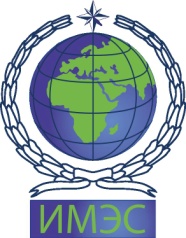 Автономная некоммерческая организация высшего образованияИНСТИТУТ МЕЖДУНАРОДНЫХ ЭКОНОМИЧЕСКИХ СВЯЗЕЙINSTITUTE OF INTERNATIONAL ECONOMIC RELATIONSКод компетенцииСодержание компетенцииПланируемый результат обучения по практикеПК-4умение применять основные методы финансового менеджмента для оценки активов, управления оборотным капиталом, принятия инвестиционных решений, решений по финансированию, формированию дивидендной политики и структуры капитала, в том числе, при принятии решений, связанных с операциями на мировых рынках в условиях глобализацииЗ.3. – основные методы финансового менеджмента для оценки активов; условия, принципы и формы инвестирования и финансирования; основные операции на мировых рынках в условиях глобализации; способы принятия решений по формированию дивидендной политики и структуры капитала организации.ПК-4умение применять основные методы финансового менеджмента для оценки активов, управления оборотным капиталом, принятия инвестиционных решений, решений по финансированию, формированию дивидендной политики и структуры капитала, в том числе, при принятии решений, связанных с операциями на мировых рынках в условиях глобализацииУ.3. – разрабатывать альтернативные варианты решений об объемах и направлениях инвестирования и финансирования; принимать решения по формированию дивидендной политики и структуры капитала организации.ПК-4умение применять основные методы финансового менеджмента для оценки активов, управления оборотным капиталом, принятия инвестиционных решений, решений по финансированию, формированию дивидендной политики и структуры капитала, в том числе, при принятии решений, связанных с операциями на мировых рынках в условиях глобализацииВ.3. – способностью осваивать новые методы финансового менеджмента для оценки активов, управления оборотным капиталом, принятия инвестиционных решений, решений по финансированию, формированию дивидендной политики и структуры капитала, в т.ч., связанных с операциями на мировых рынках в условиях глобализации.ПК-5способность анализировать взаимосвязи между функциональными стратегиями компаний с целью подготовки сбалансированных управленческих решенийЗ.2. – особенности принятия сбалансированных управленческих решений на основе анализа взаимосвязей между функциональными стратегиями в конкретной организации.ПК-5способность анализировать взаимосвязи между функциональными стратегиями компаний с целью подготовки сбалансированных управленческих решенийУ.2. – уметь анализировать взаимосвязи между функциональными стратегиями компаний с целью подготовки сбалансированных управленческих решений.ПК-5способность анализировать взаимосвязи между функциональными стратегиями компаний с целью подготовки сбалансированных управленческих решенийВ.2. – навыками изучение и обобщение международного опыта анализа взаимосвязей между функциональными стратегиями компаний с целью подготовки сбалансированных управленческих решенийПК-9способностью оценивать воздействие макроэкономической среды на функционирование организаций и органов государственного и муниципального управления, выявлять и анализировать рыночные и специфические риски, а также анализировать поведение потребителей экономических благ и формирование спроса на основе знания экономических основ поведения организаций, структур рынков и конкурентной средыЗ.5 – экономические основы поведения организаций, структуру рынков и факторы конкурентной среды отрасли.ПК-9способностью оценивать воздействие макроэкономической среды на функционирование организаций и органов государственного и муниципального управления, выявлять и анализировать рыночные и специфические риски, а также анализировать поведение потребителей экономических благ и формирование спроса на основе знания экономических основ поведения организаций, структур рынков и конкурентной средыУ.5. – анализировать конкретные рынки, факторы конкурентной среды отрасли; выявлять и анализировать рыночные и специфические риски.ПК-9способностью оценивать воздействие макроэкономической среды на функционирование организаций и органов государственного и муниципального управления, выявлять и анализировать рыночные и специфические риски, а также анализировать поведение потребителей экономических благ и формирование спроса на основе знания экономических основ поведения организаций, структур рынков и конкурентной средыВ.5. – методами оценки воздействия макроэкономической среды на функционирование организаций и органов государственного и муниципального управления, оценки рыночных и специфических рынков.ПК-10владение навыками количественного и качественного анализа информации при принятии управленческих решений, построения экономических, финансовых и организационно-управленческих моделей путём их адаптации к конкретным задачам управленияЗ.7 – подходы к построению экономических, финансовых и организационно-управленческих моделей.ПК-10владение навыками количественного и качественного анализа информации при принятии управленческих решений, построения экономических, финансовых и организационно-управленческих моделей путём их адаптации к конкретным задачам управленияУ.7 – адаптировать экономические, финансовые и организационно-управленческие модели к конкретным задачам управленияПК-10владение навыками количественного и качественного анализа информации при принятии управленческих решений, построения экономических, финансовых и организационно-управленческих моделей путём их адаптации к конкретным задачам управленияВ.7. – навыками количественного и качественного анализа информации при принятии управленческих решений.ПК-13умение моделировать бизнес-процессы и использовать методы реорганизации бизнес-процессов в практической деятельности организацииЗ.2. – основные бизнес-процессы и методы реорганизации бизнес-процессов.ПК-13умение моделировать бизнес-процессы и использовать методы реорганизации бизнес-процессов в практической деятельности организацииУ.2. – уметь адаптировать модели бизнес-процессов к конкретной организации.ПК-13умение моделировать бизнес-процессы и использовать методы реорганизации бизнес-процессов в практической деятельности организацииВ.2. – навыками реорганизации бизнес-процессов в практической деятельности организации.ПК-14умение применять основные принципы и стандарты финансового учёта для формирования учётной политики и финансовой отчётности организации, навыков управления затратами и принятия решений на основе данных управленческого учётаЗ.4. – принципы и стандарты финансового учета ПК-14умение применять основные принципы и стандарты финансового учёта для формирования учётной политики и финансовой отчётности организации, навыков управления затратами и принятия решений на основе данных управленческого учётаУ.4. – применять основные принципы и стандарты финансового учета для формирования учетной политики и финансовой отчетности организации.ПК-14умение применять основные принципы и стандарты финансового учёта для формирования учётной политики и финансовой отчётности организации, навыков управления затратами и принятия решений на основе данных управленческого учётаВ.4. – навыками управления затратами и принятия решений на основе данных управленческого учета.ПК-15умение проводить анализ рыночных и специфических рисков для принятия управленческих решений, в том числе при принятии решений об инвестировании и финансированииЗ.5 – подходы к анализу рыночных и специфических рисков для принятия управленческих решений, в т.ч. при принятии решений об инвестировании и финансированииПК-15умение проводить анализ рыночных и специфических рисков для принятия управленческих решений, в том числе при принятии решений об инвестировании и финансированииУ.5. – проводить анализ рыночных и специфических рисков для принятия управленческих решений, в т.ч. при принятии решений об инвестировании и финансировании.ПК-15умение проводить анализ рыночных и специфических рисков для принятия управленческих решений, в том числе при принятии решений об инвестировании и финансированииВ.5. – способностью выбирать оптимальные методы управления рисками в условиях инвестирования и финансирования.ПК-17способность оценивать экономические и социальные условия осуществления предпринимательской деятельности, выявлять новые рыночные возможности и формировать новые бизнес-моделиЗ.4 – экономические и социальные условия осуществления предпринимательской деятельности.ПК-17способность оценивать экономические и социальные условия осуществления предпринимательской деятельности, выявлять новые рыночные возможности и формировать новые бизнес-моделиУ.4. – оценивать экономические и социальные условия осуществления предпринимательской деятельности ПК-17способность оценивать экономические и социальные условия осуществления предпринимательской деятельности, выявлять новые рыночные возможности и формировать новые бизнес-моделиВ.4. – навыками формирования новых бизнес-моделей с учетом новых рыночных возможностей.№ п/пРаздел (этап) практикиВид работы на практике1Подготовительный этапПроведение инструктивного собрания с приглашением студентов и руководителей практики от института, доведение до обучающихся индивидуальных заданий на практику, видов отчетности по практике, проведение инструктажа. Согласование плана работы с руководителем практики от предприятия2Содержательный этап. Общая характеристика предприятия как объекта управленияСистема менеджмента в организацииУправление персоналом организацииИнформационные технологии и коммуникации в управлении организациейФинансовое положение организацииОзнакомиться с миссией, целями и задачами предприятия, с его производственной структурой и с организационно- правовыми формами структурных подразделений предприятия.Получить общее представление о производственно-экономической деятельности предприятия: организация и технология основного и вспомогательного производства.Ознакомиться с основными технико-экономическими показателями деятельности организации, определяющими эффективность ее функционирования и развития.Ознакомиться  с  основными   ресурсами   предприятия   -  человеческими,  материальными,  экономическими, информационными, временными – и охарактеризовать их место и роль в деятельности организации.Ознакомиться с внешней средой предприятия и с характером ее влияния (воздействия) на внутреннюю среду. Ознакомиться с внутренней средой предприятия и с ее важнейшими переменными (элементами). Ознакомиться с организационной культурой и с ее основными составляющими. Выяснить, какие из них можно отнести на данном предприятии к классу доминирующихПолучить общее представление о менеджменте в организации и четырех его основных аспектах - экономическом, социально-психологическом, правовом и организационно-техническом.Рассмотреть уровни управления на предприятии: высший, средний, первичный (низовой) и решаемые на каждом из них основные задачи.Ознакомиться  с  основными  (базовыми)  функциями  менеджмента:  планирование,  организация,  мотивация, контроль и их содержание.Ознакомиться с методами менеджмента на предприятии – экономическими, организационно-распорядительными, социально-психологическими.Рассмотреть виды менеджмента – стратегический, тактический, оперативный и охарактеризовать задачи, решаемые на каждом из них.Ознакомиться с организационной структурой предприятия, с характером организационных отношений между структурными подразделениями.Ознакомиться с методами, используемыми на предприятии для оценки эффективности структуры управления. Ознакомиться с методами подготовки, принятия и реализации управленческих решений на предприятии. Дать оценку, отвечают ли они выработке эффективных и качественных решений.Ознакомиться с подходами организации к разработке стратегии и оценить меру их обоснованности. Ознакомиться с подходами организации к оценке рыночных рисков при принятии управленческих решений и дать им оценку. Ознакомиться с целями, методами и информационным обеспечением стратегического анализа и сделать вывод, позволяют ли они разработать эффективную стратегию организации.Рассмотреть реорганизацию бизнес-процессов на предприятии как переход от фактического состояния к желаемому и оценить, насколько обоснованы принципы, положенные в основу такого перехода.Ознакомиться с тем, какие основополагающие идеи и принципы используются организацией при разработке стратегии организационных изменений. Дать оценку, соответствуют ли эти идеи и принципы миссии организации. Ознакомиться с подходами организации к управлению конфликтами и оценить, насколько они эффективны.Ознакомиться с тем, как подходит организация к разработке и реализации инвестиционных проектов - программ вложения капитала - с целью последующего получения доходов.Ознакомиться с подходом организации к разработке и реализации бизнес-планов предпринимательских проектовОзнакомиться со структурой управления, изучить организационно-управленческую документацию, функционально-должностные инструкции менеджеров.Дать оценку кадровому потенциалу предприятия: профессиональный состав, квалификационный и образовательный уровень кадров.Выяснить, как осуществляется на предприятии планирование и прогнозирование потребности в рабочей силе, процесс подбора кадров руководителей и специалистов.Проанализировать используемую на предприятии систему материального и морального стимулирования работников с позиции ее соответствия целям и задачам предприятия.Ознакомиться с требованиями, предъявляемыми к работникам аппарата управления, и с тем, насколько работники соответствуют квалификационным требованиям общей и специальной подготовки.Установить, как организована система работы с кадрами (ротация, повышение квалификации, подготовка и переподготовка кадров, работа с резервом на выдвижение и др.). Сделать выводы.Установить, какие методы повышения эффективности управленческого труда применяются на предприятии. Дать им оценку.Дать оценку уровню «зрелости» организационной культуры и степени ее влияния на эффективность деятельности организацииИзучить информационную технологию управления организацией, установить ее основные компоненты и цели использования в менеджменте.Ознакомиться с основными функциями информационных технологий на данном конкретном предприятии. Рассмотреть основные принципы использования информационных технологий в управлении предприятием. Установить, какие виды информационно-управляющих систем используются на данном конкретном предприятии. Ознакомиться с задачами информационного обеспечения менеджмента и с тем, как они решаются на данном предприятии.Определить место и значение информационной технологии в обеспечении эффективного управления организацией.Ознакомиться с внешними и внутренними коммуникациями в организации и с решаемыми ими задачами. Установить, какие из свойств информации, определяющих ее качество (достоверность, своевременность, доступность и др.), используются на данном предприятии с целью обеспечения эффективности коммуникаций.При изучении организации установить главные факторы, от которых зависит эффективность коммуникационных процессов.Ознакомиться с документооборотом предприятия и с организацией делопроизводстваОзнакомиться с финансовой политикой предприятия и методическими основами ее разработки.Изучить механизм обеспечения финансовой устойчивости предприятия и определить главные факторы, влияющие на финансовую устойчивость.Ознакомиться с системой управления финансами на предприятии.Изучить, как организовано на предприятии управление денежными потоками и ознакомиться с методами оценки денежных потоков.Ознакомиться с финансовым планированием в организации: целями, задачами, этапами. Ознакомиться с системой цен на выпускаемую продукцию и методикой их формирования.Ознакомиться с показателями, характеризующими финансовое состояние предприятия (платежеспособность, финансовая устойчивость, деловая активность и др.), и методикой их расчета.Изучить применяемый на предприятии механизм формирования, распределения и использования прибыли. Изучить структуру и содержание деятельности экономических служб предприятия3Результативно-аналитический этапОформление обучающимися отчета о практике, анализ проделанной работы и подведение её итогов, анализ фактического и статистического материала по теме ВКР, проведение самостоятельных расчетов и анализа экономических показателей, необходимых для выполнения второго и третьего разделов ВКР, подбор и составление списка литературных источников, участие обучающихся в итоговой онлайн-конференции с приглашением работодателей и руководителей преддипломной практики от Института, оценивающих результативность преддипломной практики№ п/пКонтролируемый этап практики/раздел практикиКод контролируемой компетенции (или ее части)Наименование оценочного средства1Подготовительный этап: согласование программы  и плана практики (при необходимости)ПК-4, ПК-5, ПК-9Собеседование с руководителем практики. Инструктаж по ознакомлению с требованиями охраны труда, техники безопасности, пожарной безопасности, а также правилами внутреннего трудового распорядка2Содержательный этапОбщая характеристика предприятия как объекта управленияСистема менеджмента в организацииУправление персоналом организацииПК-4, ПК-5, ПК-9, ПК-10, ПК-13, ПК-14, ПК-15, ПК-17Выполнение заданий(Задания 1а-7а или 1б-7б или 1в-7в)Содержательный этапОбщая характеристика предприятия как объекта управленияСистема менеджмента в организацииУправление персоналом организацииПК-4, ПК-5, ПК-9, ПК-10, ПК-13, ПК-14, ПК-15, ПК-17Выполнение заданий(Задания 1а-7а или 1б-7б или 1в-7в)3Результативно- аналитический этапПК-4, ПК-5, ПК-9, ПК-10, ПК-13, ПК-14, ПК-15, ПК-17Отчет по практике Выполнение заданий. Проект ВКР(задание 8а, 9а или 8б, 9б или 8в, 9в)Критерий оцениванияШкала оценивания/показатели оцениванияШкала оценивания/показатели оцениванияШкала оценивания/показатели оцениванияШкала оценивания/показатели оцениванияКритерий оцениванияЗачтено(с оценкой «отлично»)Зачтено (с оценкой «хорошо»)Зачтено (с оценкой«удовлетворительно»)Не зачтено (с оценкой«неудовлетворительно»)Оценивание выполнения программы практики/содержание отзыва руководителяОбучающийся:своевременно, качественно выполнил весь объем работы, требуемый программой практики;показал глубокую теоретическую, методическую, профессионально-прикладную подготовку;умело применил полученные знания во время прохождения практики;ответственно и с интересом относился к своей работеОбучающийся:демонстрирует достаточно полные знания всех профессионально-прикладных и методических вопросов в объеме программы практики;полностью выполнил программу, с незначительными отклонениями от качественных параметров;проявил себя как ответственный исполнитель, заинтересованный в будущей профессиональной деятельностиОбучающийся:выполнил программу практики, однако часть заданий вызвала затруднения;не проявил глубоких знаний теории и умения применять ее на практике, допускал ошибки в планировании и решении задач;в процессе работы не проявил достаточной самостоятельности, инициативы и заинтересованностиОбучающийся:владеет фрагментарными знаниями и не умеет применить их на практике, не способен самостоятельно продемонстрировать наличие знаний при решении заданий;не выполнил программу практики в полном объемеОценивание содержания и оформления отчета по практикеОтчет по практике выполнен в полном объеме и в соответствии с требованиями. Результативность практики представлена в количественной и качественной обработке, продуктах деятельности.Материал изложен грамотно, доказательно.Свободно используются понятия, термины, формулировки.Обучающийся соотносит выполненные задания с формированием компетенцийГрамотно использует профессиональную терминологию при оформлении отчетной документации по практике. Четко и полно излагает материал, но не всегда последовательно.Описывает и анализирует выполненные задания, но не всегда четко соотносит выполнение профессиональной деятельности с формированием определенной компетенцииНизкий уровень владения профессиональным стилем речи в изложении материала. Низкий уровень оформления документации по практике; низкий уровень владения методической терминологией. Не умеет доказательно представить материал.Отчет носит описательный характер, без элементов анализа.Низкое качество выполнения заданий, направленных на формирование компетенцийДокументы по практике не оформлены в соответствии с требованиями.Описание и анализ видов профессиональной деятельности, выполненных заданий отсутствует или носит фрагментарный характерАвтономная некоммерческая организация высшего образованияИНСТИТУТ МЕЖДУНАРОДНЫХ ЭКОНОМИЧЕСКИХ СВЯЗЕЙINSTITUTE OF INTERNATIONAL ECONOMIC RELATIONSАвтономная некоммерческая организация высшего образованияИНСТИТУТ МЕЖДУНАРОДНЫХ ЭКОНОМИЧЕСКИХ СВЯЗЕЙINSTITUTE OF INTERNATIONAL ECONOMIC RELATIONSАвтономная некоммерческая организация высшего образованияИНСТИТУТ МЕЖДУНАРОДНЫХ ЭКОНОМИЧЕСКИХ СВЯЗЕЙINSTITUTE OF INTERNATIONAL ECONOMIC RELATIONSАвтономная некоммерческая организация высшего образованияИНСТИТУТ МЕЖДУНАРОДНЫХ ЭКОНОМИЧЕСКИХ СВЯЗЕЙINSTITUTE OF INTERNATIONAL ECONOMIC RELATIONSСОГЛАСОВАНО________________________________________________________________________________Подпись, ФИО руководителя практики от организации«___»_____________________ 20____ г.СОГЛАСОВАНО________________________________________________________________________________Подпись, ФИО руководителя практики от организации«___»_____________________ 20____ г.№ п/пКонтролируемый этап практикиСодержаниеСрок1Подготовительный этапПроведение инструктивного собрания с приглашением студентов и руководителей практики от института, доведение до обучающихся индивидуальных заданий на практику, видов отчетности по практике.1Подготовительный этапИнструктаж по ознакомлению с требованиями охраны труда, техники безопасности, пожарной безопасности, а также правилами внутреннего трудового распорядка2Содержательный этапЗнакомство с организацией, изучение условий функционирования хозяйствующего субъекта Выполнение заданий с ____ по _____3Результативно- аналитический этапОтчет по практике Выполнение заданий с ____ по _____Автономная некоммерческая организация высшего образованияИНСТИТУТ МЕЖДУНАРОДНЫХ ЭКОНОМИЧЕСКИХ СВЯЗЕЙINSTITUTE OF INTERNATIONAL ECONOMIC RELATIONSАвтономная некоммерческая организация высшего образованияИНСТИТУТ МЕЖДУНАРОДНЫХ ЭКОНОМИЧЕСКИХ СВЯЗЕЙINSTITUTE OF INTERNATIONAL ECONOMIC RELATIONSАвтономная некоммерческая организация высшего образованияИНСТИТУТ МЕЖДУНАРОДНЫХ ЭКОНОМИЧЕСКИХ СВЯЗЕЙINSTITUTE OF INTERNATIONAL ECONOMIC RELATIONSСОГЛАСОВАНО________________________________________________________________________________________________________________________Подпись, ФИО руководителя практики от организации«___»_____________________ 20____ г.СОГЛАСОВАНО________________________________________________________________________________________________________________________Подпись, ФИО руководителя практики от организации«___»_____________________ 20____ г.Контролируемый этап практикиСодержаниеОтметка о выполнении(текущий контроль),выполнено / не выполненоПодпись руководителя практикиПодготовительный этапинструктивного собрания с приглашением студентов и руководителей практики от института, доведение до обучающихся индивидуальных заданий на практику, видов отчетности по практике.Подготовительный этапИнструктаж по ознакомлению с требованиями охраны труда, техники безопасности, пожарной безопасности, а также правилами внутреннего трудового распорядкаСодержательный этапЗадание 1. Содержательный этапЗадание 2. Содержательный этапЗадание 3… Результативно- аналитический этапЗадание 10…